Sheet-Pan Italian Sub DinnerALI SLAGLEYIELD4 servings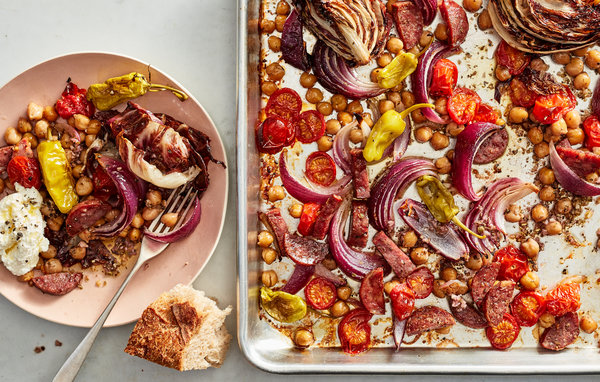 Johnny Miller for The New York Times. Food Stylist: Rebecca Jurkevich.The radicchio and red onion mellow, the tomatoes sweeten and the salami releases fat and seasonings that add even more flavor and richness. (You can swap in cauliflower florets, cubes of squash or halved red potatoes for the radicchio.) Serve with a plop of ricotta for creaminess (or provolone and Parmesan, for a more traditional take), more vinaigrette and crusty bread for sopping it all up or piling it into a sandwich.4 garlic cloves2 tablespoons dried oregano Kosher salt and black pepper¼ cup red wine vinegar¼ cup extra-virgin olive oil1 (14-ounce) can chickpeas, drained and patted dry5 ounces salami (casing removed if there is one), cut into 1/2-inch pieces1 red onion, peeled, halved lengthwise and cut into 1/2-inch wedges1 medium head radicchio (about 3/4 pound), quartered lengthwise1 cup cherry or grape tomatoes, halved8 pepperoncini peppers½ cup ricotta Crusty bread, for serving	Heat the oven to 450 degrees. Coarsely chop the garlic, then add the dried oregano and 2 teaspoons salt on top of the garlic and chop together until it forms a paste. Transfer to a bowl, then stir in the vinegar and olive oil.	Pour half the dressing into a large bowl, then add the chickpeas, salami, red onion, radicchio, tomatoes and pepperoncini. Mix gently to coat in the dressing, trying not to break up the radicchio and red onions, then spread evenly on a baking sheet. Roast, tossing halfway through, until the red onions and chickpeas are golden, 15 to 20 minutes.Season the ricotta with salt and pepper. Serve the roasted mixture with crusty bread, with a dollop of ricotta and extra vinaigrette, or assemble into sandwiches.